! 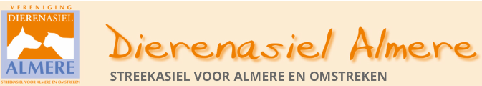 Het dierenasiel van Vereniging Dierenasiel Almere is gevestigd in Almere en heeft als belangrijkste taak het opvangen en herplaatsen van huis- en zwerfdieren, voornamelijk honden en katten, maar ook konijnen en andere huisdieren. Voor het dierenasiel zijn wij op zoek naar een Beheerder Dierenasiel voor 32 à 36 uur per week. Als beheerder dierenasiel houd je je bezig met het leidinggeven van de opvang, het organiseren - en waar nodig – mede uitvoeren van alle voorkomende werkzaamheden binnen de organisatie. Als beheerder ben je verantwoordelijk voor: de goede opvang en verzorging van de aanwezige dieren in de opvang en het pension de dagelijkse gang van zaken, waaronder het toezicht op en leiding geven aan de activiteiten van de dierverzorgers, stagiaires en vrijwilligers; het begeleiden van stagiaires en het houden van intake- en evaluatiegesprekken; de (her)plaatsing en het aannemen van dieren; de dagelijkse gang van zaken zoals planning, inkoop, voorraadbeheer, kasbeheer en diergeneeskundige hulp; het onderhouden van contacten met derden zoals sponsoren, dierenartsen, enz.  De beheerder legt verantwoording af aan het bestuur van de vereniging. Wat vragen wij? Je beschikt minimaal over HBO werk- en denkniveau, enkele jaren werkervaring in een soortgelijke functie, elementaire kennis van bedrijfsvoering, en communicatieve en leidinggevende capaciteiten. Je bent in het bezit van het diploma Vakbekwaamheid Besluit houders van dieren - Honden en katten, en beschikt over voldoende kennis van MS Office (Word, Excel) en de bij deze branche behorende registratie programma’s. Wat bieden wij? Werken als beheerder in het dierenasiel is niet alleen een uitdaging maar ook een leerzame ervaring. Je werkt met een team van ca. 10 vaste medewerkers en tientallen vrijwilligers. Het salaris en de arbeidsvoorwaarden zijn marktconform.  Als dit is wat je zoekt, en jij degene bent die wij zoeken, kun je in het najaar 2018 in dienst treden. Meer informatie? Graag zien we een schriftelijke sollicitatie met je CV en een heldere motivatie waarom jij de persoon bent die wij zoeken. Deze stuur je per e-mail naar bestuur@dierenasielalmere.nl T.a.v. Jenny Dekker, voorzitter  Voor nadere informatie over de vacature neem je contact op met Margret Janssen beheerder@dierenasielalmere.nl